EWANGELIADla Dzieci12.06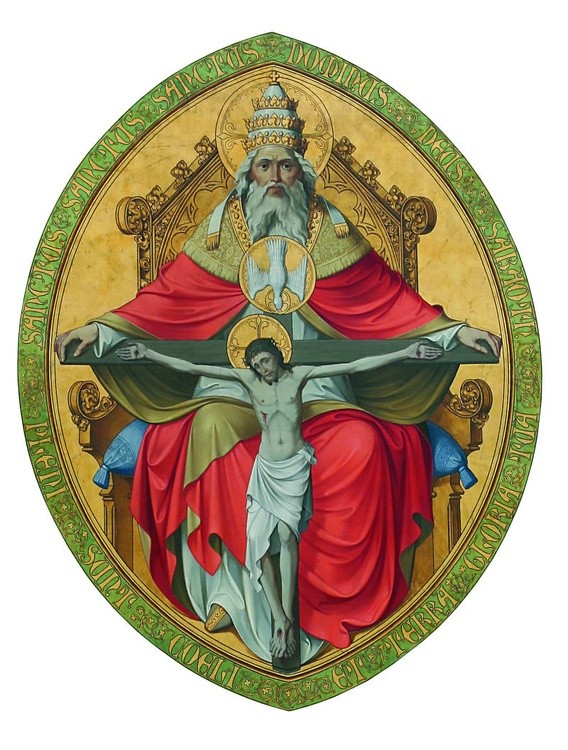 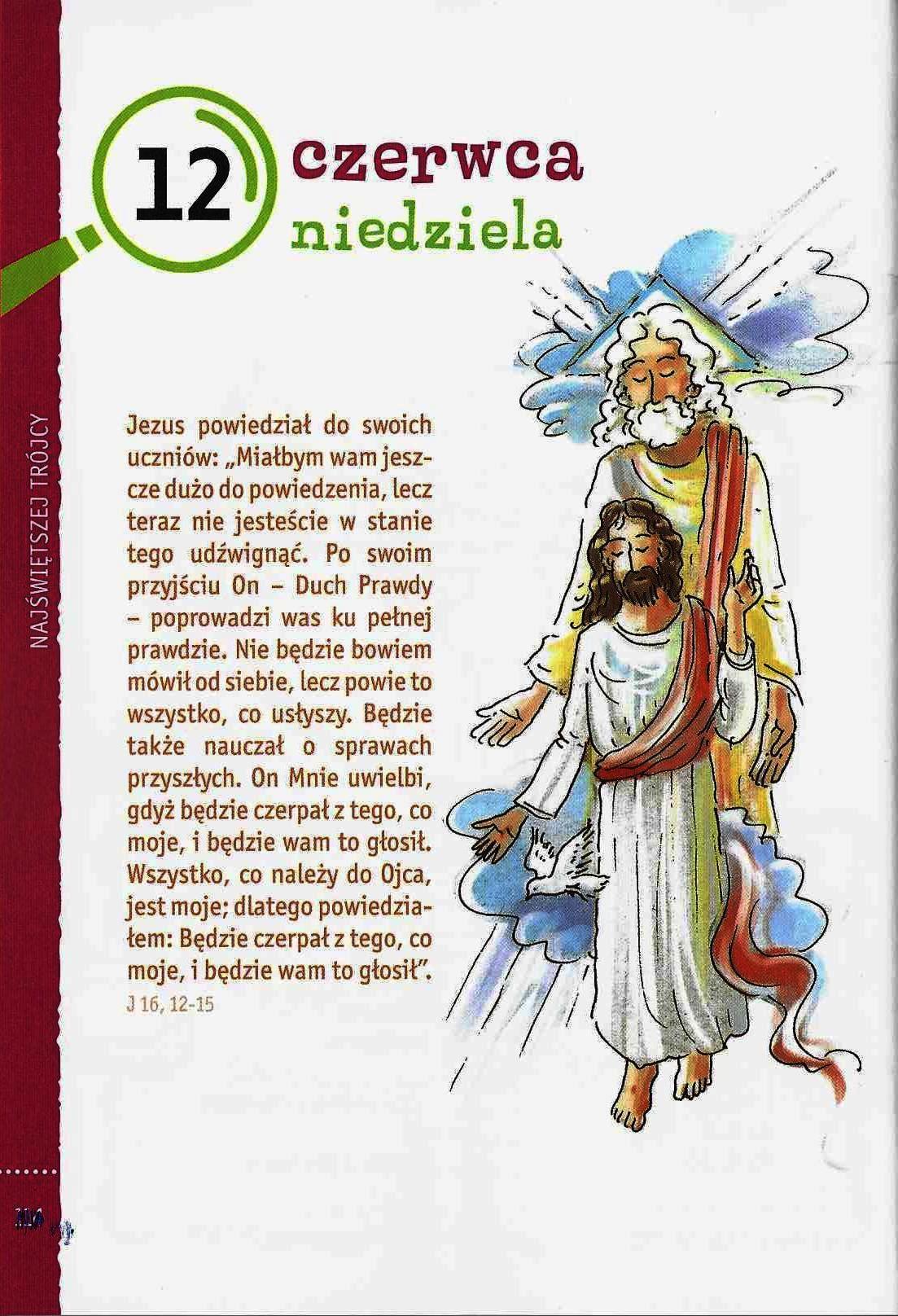 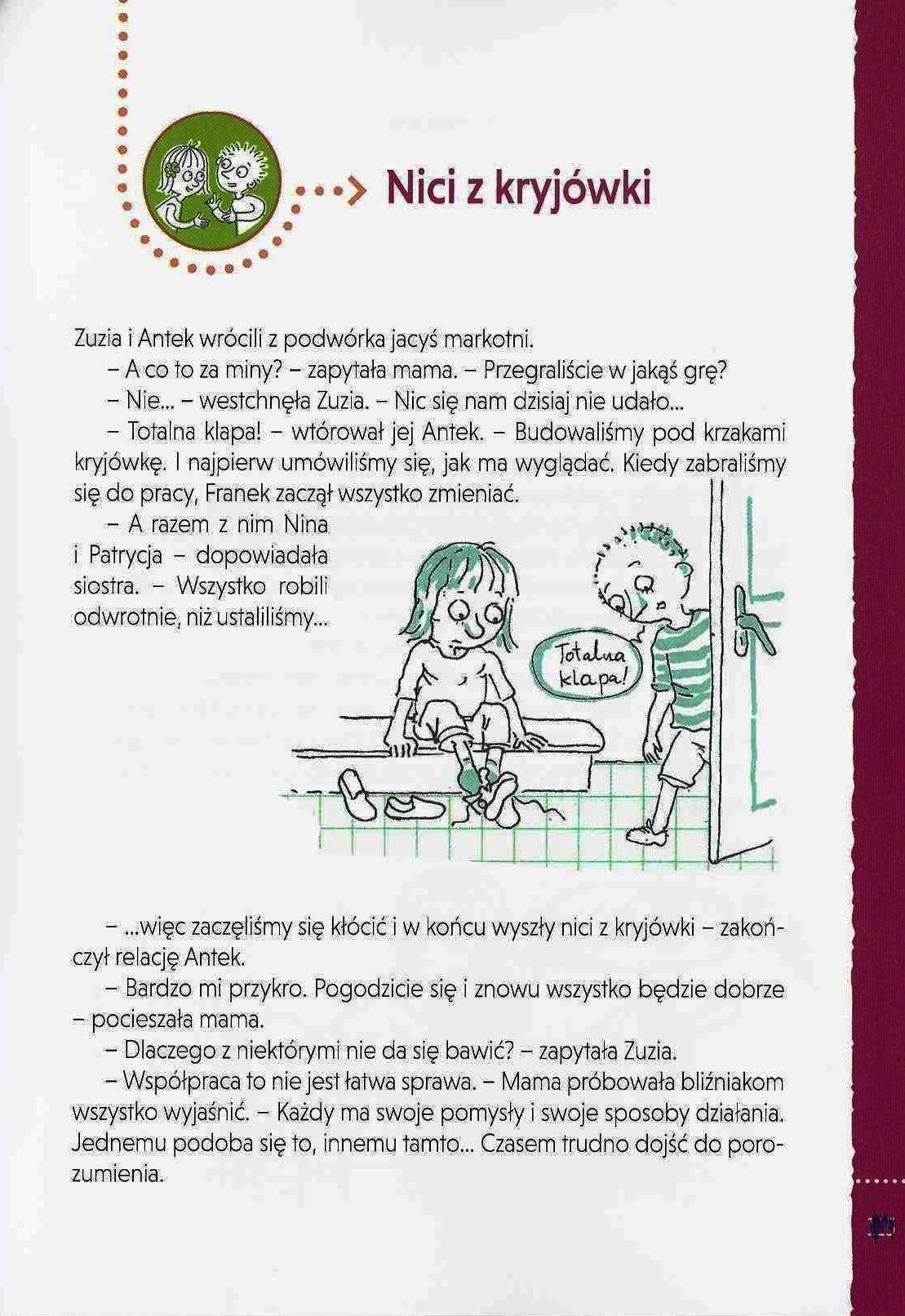 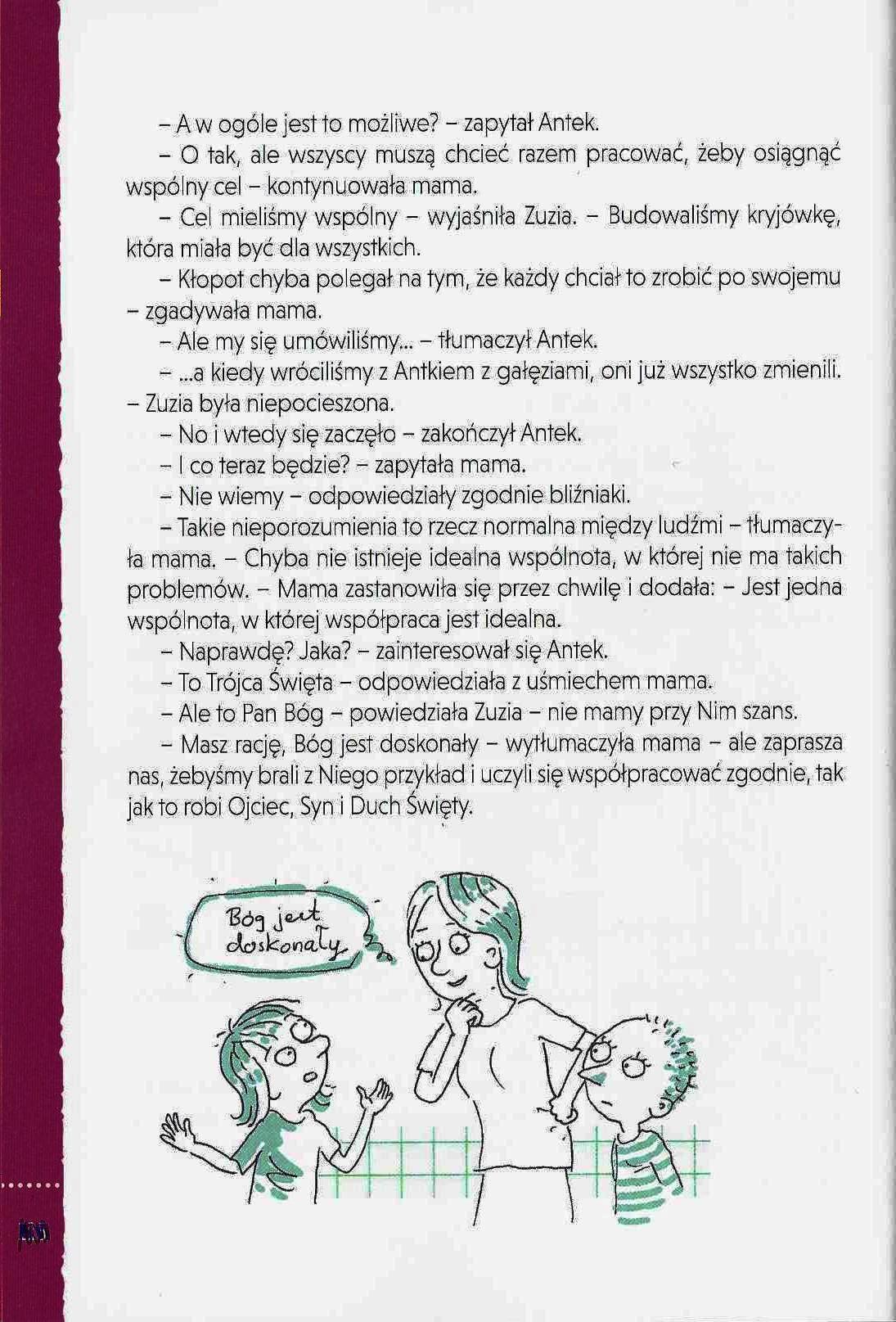 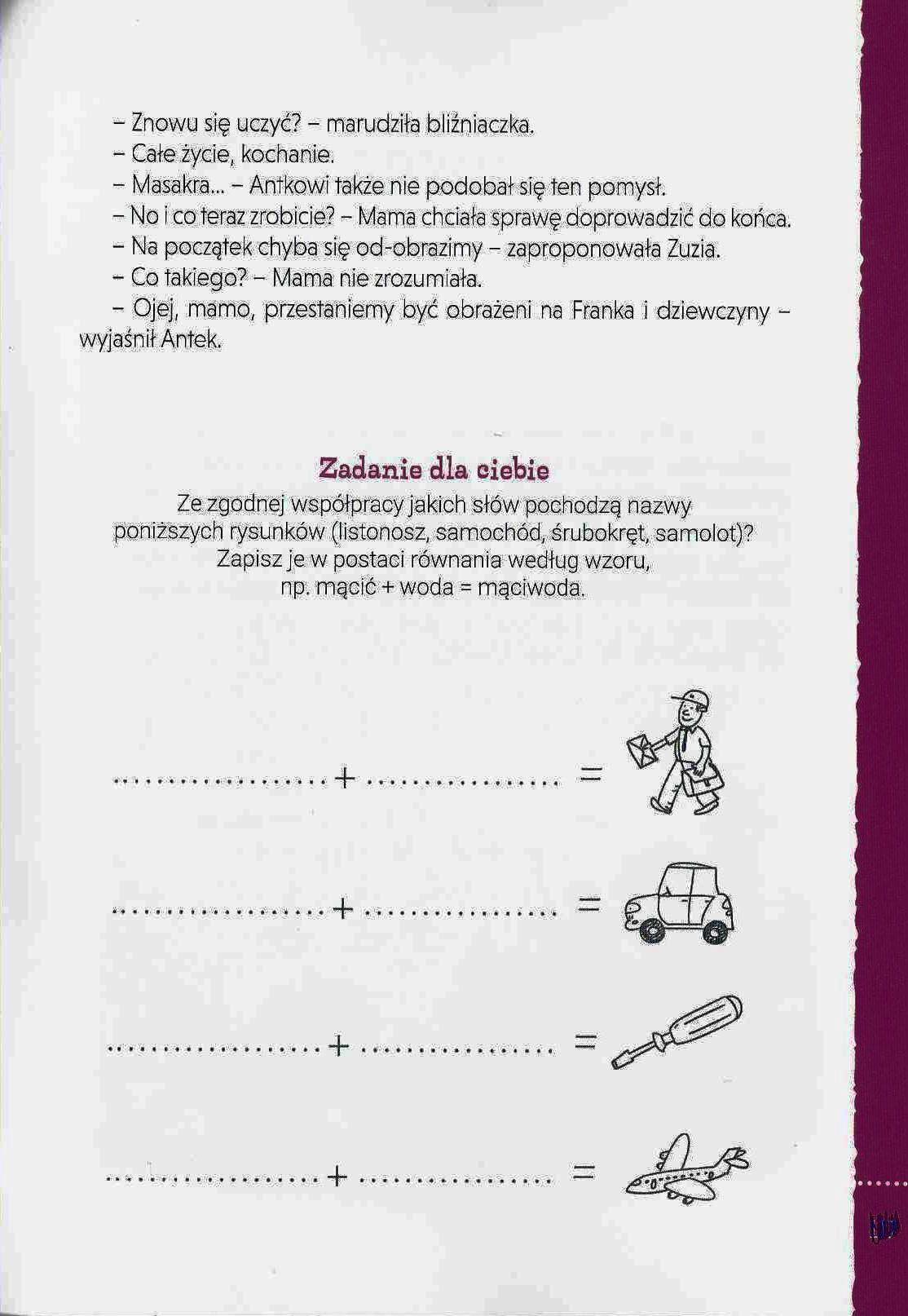 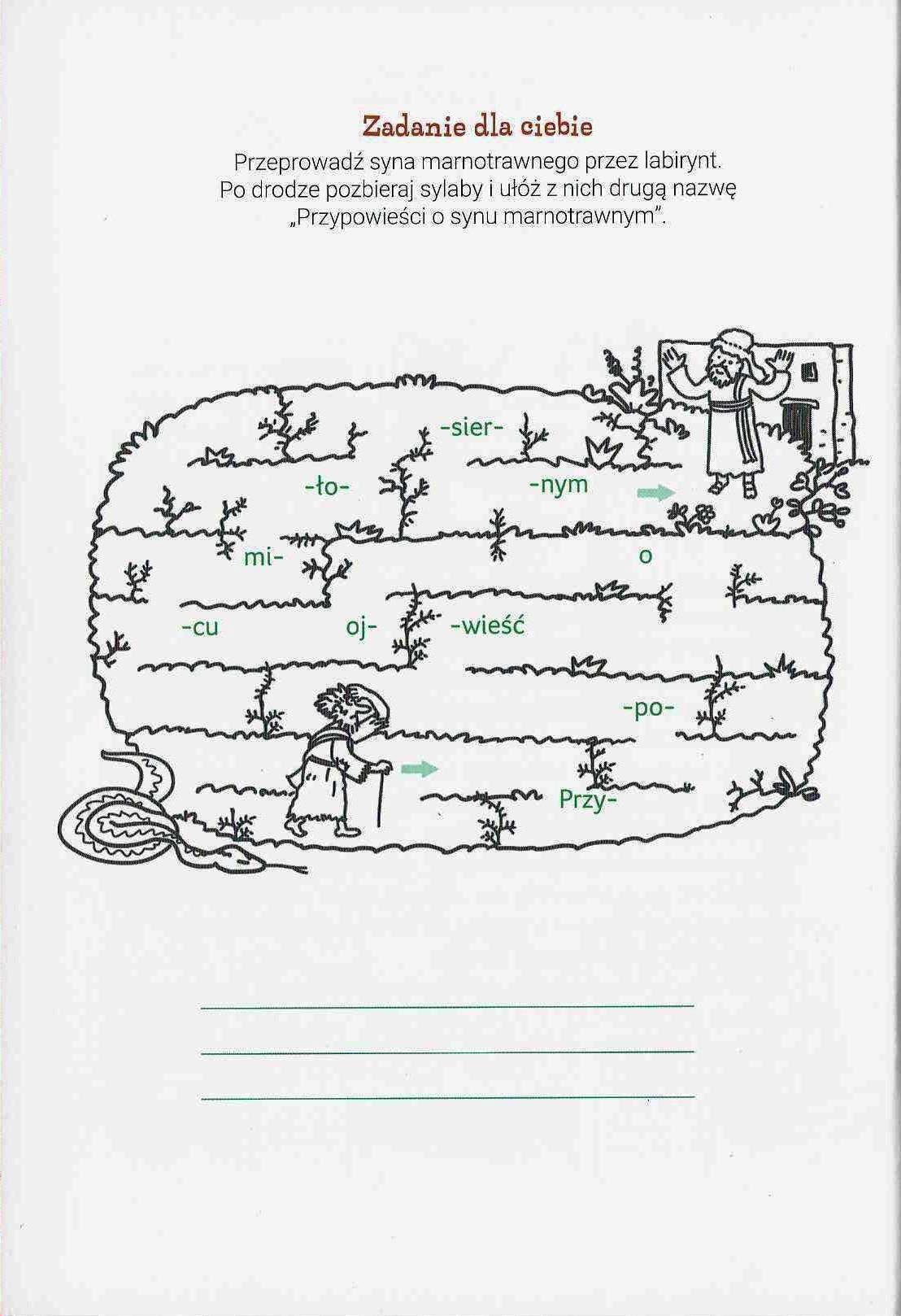 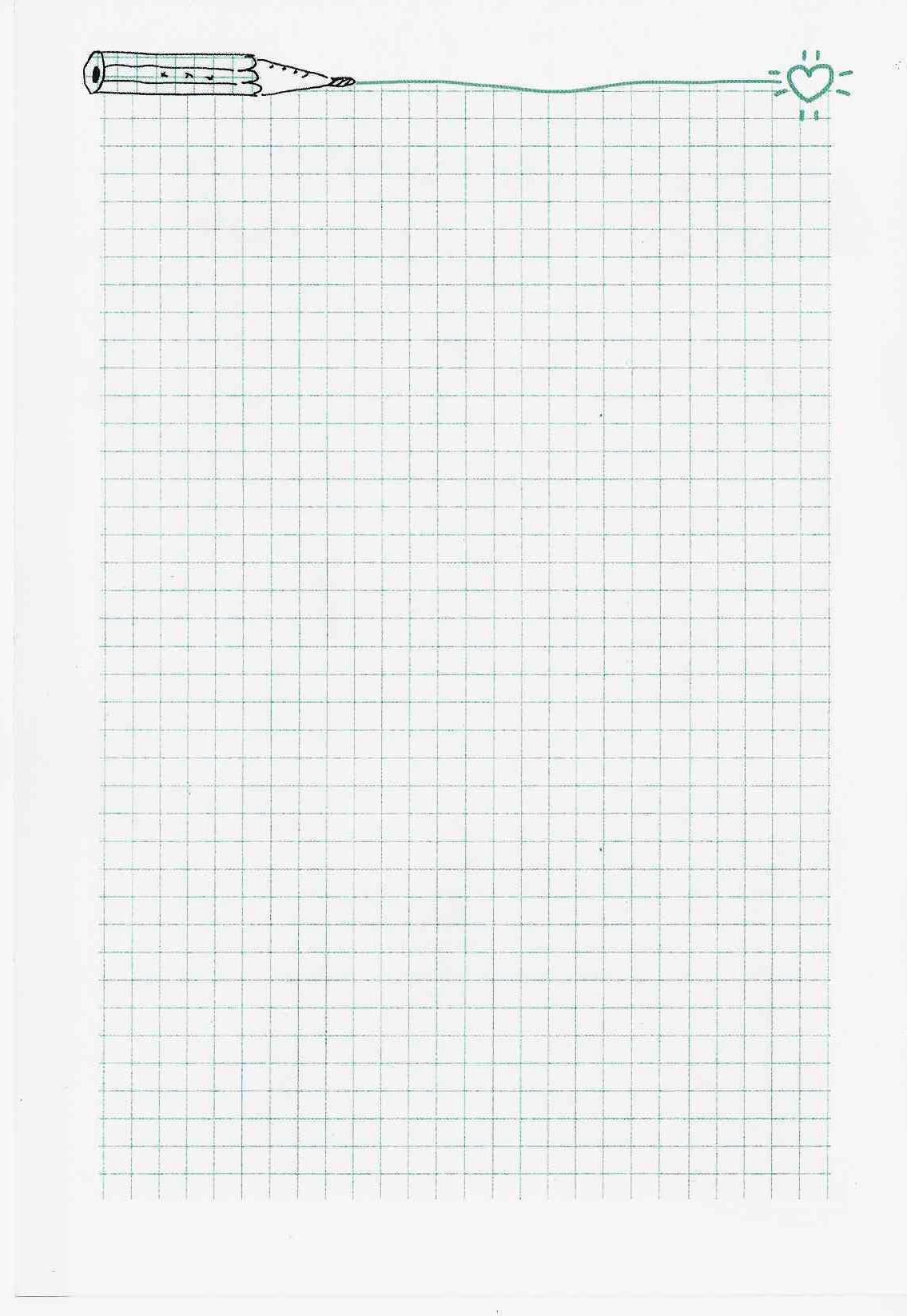 